Przysposobienie do Pracy, 22.06.20Temat: Truskawki - czerwcowe owoce.1.Przeczytaj informacje na temat owoców -  truskawek.Truskawki mają liczne właściwości zdrowotne i wartości odżywcze, a dodatkowo mają niewiele kalorii. Truskawki poprawiają apetyt, gaszą pragnienie, leczą ból gardła i chrypkę. Przynoszą ulgę      w zaburzeniach układu moczowego i polepszają trawienie. Truskawki pozwalają utrzymać                 w prawidłowej kondycji układ pokarmowy i florę bakteryjną jelita.Badania wykazały, że truskawki zawdzięczają swoje właściwości przeciwnowotworowe zawdzięczają dużej ilości witaminy C i kwasu elagowego. Najcenniejsze wartości odżywcze i witaminy w truskawkach to: potas, fosfor, wapń, magnez, sód, żelazo, cynk, mangan, witaminy A, B1, B2, B3, B6, C, E, kwas foliowy, błonnik oraz węglowodany.  2.Wybierz się  na stragan z truskawkami. Poproś mamę lub babcię o kupno truskawek, a jeśli masz ogródek z tymi owocami zerwij do miseczki kilkanaście dojrzałych sztuk. Przyjrzyj się tym owocom, powąchaj, dotknij. Opisz słownie jaki zapach, kształt, kolor i ogólnie jak wyglądają truskawki. Owoc truskawki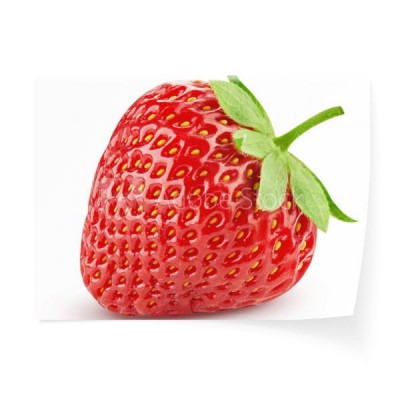 Krzaczek truskawki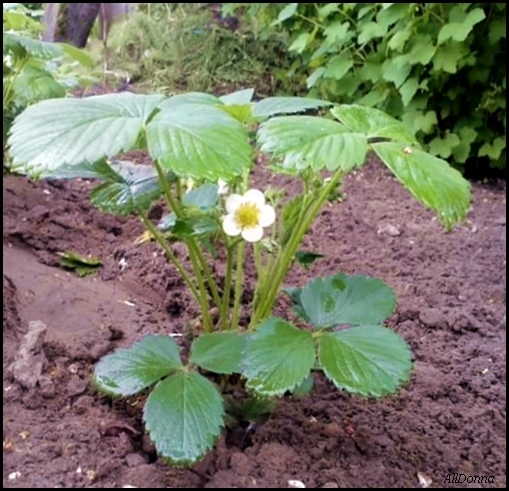 Krzaczek z dojrzewającymi owocami truskawek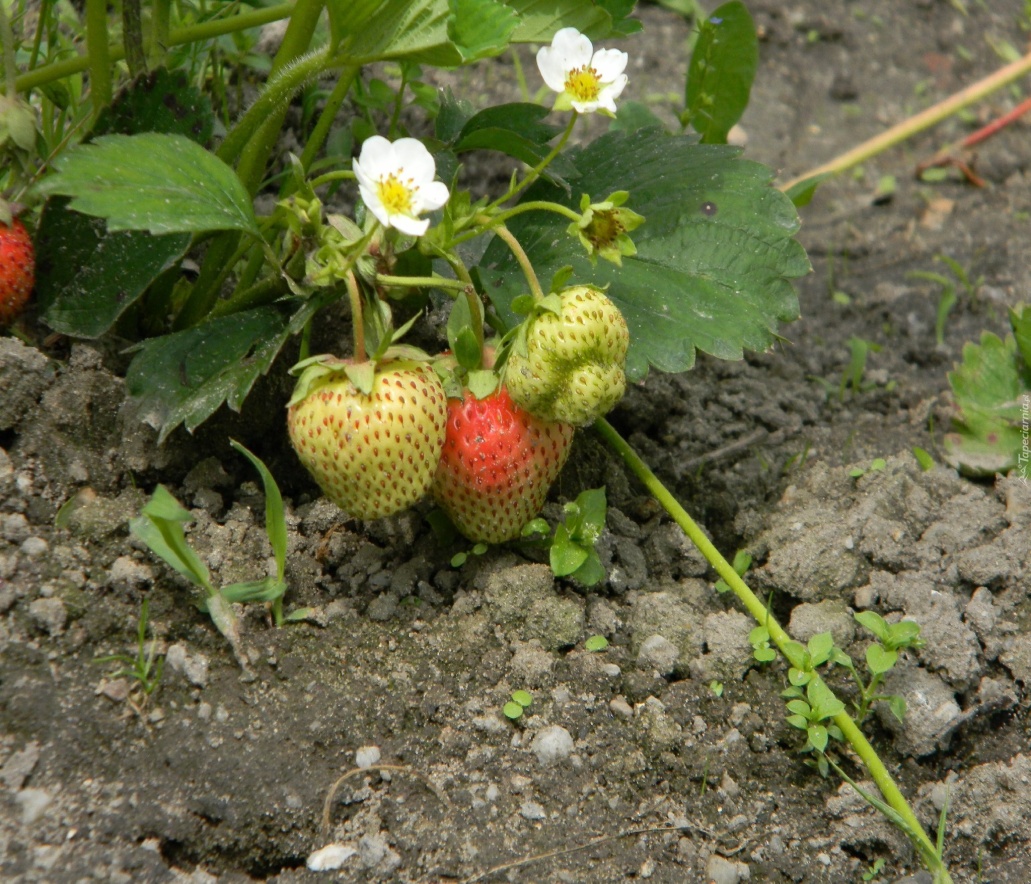 3.Narysuj ołówkiem na  kartce A4 z bloku rysunkowego,  piękną, dorodną truskawkę z szypułką i ziarenkami. Wypełnij jej kontury plastelina rozcierając ją palcem. Pamiętaj o doborze odpowiednich kolorów podczas pracy.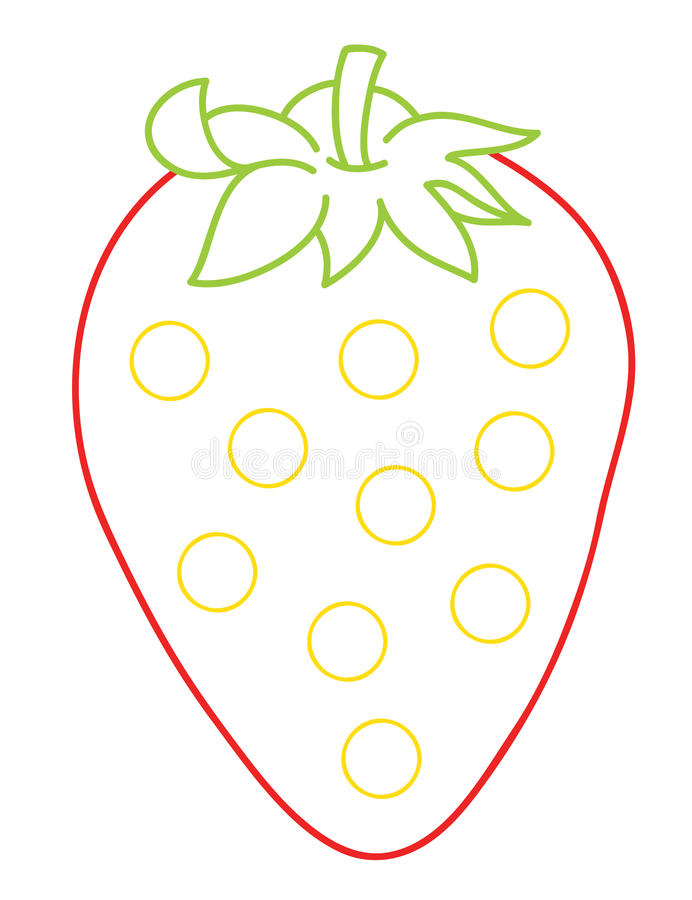 4.Przygotuj z osobą dorosłą koktajl truskawkowy. Do przygotowania napoju potrzebne będą:- truskawki ok. 15 sztuk,- pół małego jogurt naturalnego lub 2 łyżki śmietany,- cukier ok. 2 łyżeczek,- wysoki plastikowy pojemnik, lub głębsza miseczka,- blender do rozdrobnienia truskawek na płynną masę.Przygotowanie:Umyj truskawki, wytnij szypułki.Przełóż owoce do pojemnika, wsyp 2 łyżeczki cukru i rozdrobnij całość blenderem.Dodaj połowę małego jogurtu lub dwie łyżki śmietany, wymieszaj i gotowe.Smacznego!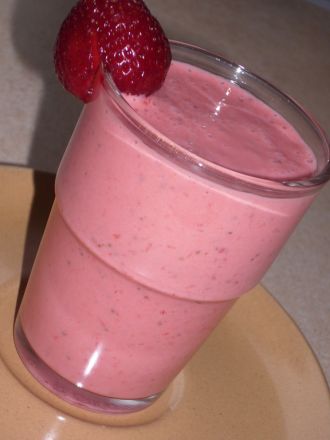 